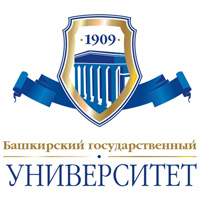 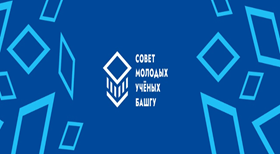 МИНИСТЕРСТВО НАУКИ  И ВЫСШЕГО ОБРАЗОВАНИЯ РОССИЙСКОЙ ФЕДЕРАЦИИ ФЕДЕРАЛЬНОЕ ГОСУДАРСТВЕННОЕ БЮДЖЕТНОЕ ОБРАЗОВАТЕЛЬНОЕ УЧРЕЖДЕНИЕ ВЫСШЕГО ОБРАЗОВАНИЯ «БАШКИРСКИЙ ГОСУДАРСТВЕННЫЙ УНИВЕРСИТЕТ» ФАКУЛЬТЕТ БАШКИРСКОЙ ФИЛОЛОГИИ, ВОСТОКОВЕДЕНИЯ И ЖУРНАЛИСТИКИКАФЕДРА БАШКИРСКОЙ ЛИТЕРАТУРЫ, ФОЛЬКЛОРА И КУЛЬТУРЫДорогие преподаватели, научные сотрудники, молодые ученые, аспиранты, магистранты!Приглашаем принять  участие  В международной заочной научно-практической конференции «ФОРМИРОВАНИЕ ЕДИНОЙ БАЗЫ НЕМАТЕРИАЛЬНОГО НАСЛЕДИЯ БАШКИРСКОГО НАРОДА», посвященной Всемирной Фольклориаде-2021ОСНОВНЫЕ НАУЧНЫЕ НАПРАВЛЕНИЯ КОНФЕРЕНЦИИ:Актуальные проблемы современной фольклористики: теория и практика;Фольклористика в контексте смежных дисциплин;Поэтика мифологического и фольклорные традиции в башкирской литературе;Национальная литература и актуальные вопросы современной литературоведческой науки;Проблема преподавания фольклора в системе образования;Нематериальное наследие народа и проблемы лингвистической науки;Вопросы фольклористики в современном востоковедении; Фольклорный корпус в СМИ.Дата проведения мероприятия: 28 мая 2021 года.Место проведения: Башкирский государственный университет (450076, г.Уфа, ул.Заки Валиди, 32).Языки конференции: русский, башкирский, английский.Для участия в конференции необходимо до 17 мая 2021 года на адрес оргкомитета  
folkloriada@bk.ru с пометкой в теме письма «Фольклориада-2021» следующие материалы:- заявка на участие в конференции (форма прилагается);- текст статьи (электронный вариант).Сборник материалов конференции будет доступен в режиме онлайн в июне 2021 года на сайте факультета башкирской филологии, востоковедения и журналистики. Сборник постатейно размещается в научной электронной библиотеке Elibrary.ru и регистрируется в наукометрической базе РИНЦ. Оргвзнос за публикацию статьи: 300 рублей. Оплату следует производить на карту Сбербанка 4817 7603 2249 9686 (к.ф.н., доц. Ф.Р. Салаватова; 8-927-933-27-48)УСЛОВИЯ УЧАСТИЯК участию в конференции приглашаются преподаватели, научные сотрудники, молодые ученые, аспиранты, магистранты!В случае несоответствия статьи указанным требованиям оргкомитет оставляет за собой право не включать ее в сборник материалов конференции. За содержание публикации редколлегия ответственности не несет, все материалы будут воспроизводиться в точном соответствии с оригиналами. Статьи, не соответствующие тематике конференции, будут отклонены.Место проведения конференции: г. Уфа, Заки Валиди, 32Форма участия: заочнаяТРЕБОВАНИЯ К ОФОРМЛЕНИЮФормат текста: Word for Windows. Формат страницы: А4 (210х297 мм), ориентация «Книжная». Поля: 2,0 см – со всех сторон. Тип – Times New Roman. Междустрочный интервал – одинарный, выравнивание текста – по ширине, абзацные отступы – 1 см. Оформление заголовка статьи: первая строка – инициалы и фамилия автора(ов) (шрифт 13 пт, полужирный курсив, выравнивание по правому краю); вторая строка – факультет, название организации (возможно – сокращенный вариант, место работы (учебы) автора) (13 пт,  курсив, выравнивание по правому краю), название города, района (13 пт, курсив, выравнивание по правому краю); третья строка – регалии,  четвертая строка – пробел, пятая строка - название статьи (прописными полужирными буквами, 13 пт, выравнивание по центру); шестая строка – пробел.Использование графиков, таблиц, схем, рисунков и таблиц с альбомной ориентацией не допускается. Не использовать автонумерацию. Ссылки вставляются в тексте статьи в виде [1, с. 2].Проверка на антиплагиат статьи обязательна. Оригинальность статьи должна составлять  - 80 %. Статья – до 5 страниц.Образец оформления статьи:И.И. ИвановКурс, факультет (можно аббревиатурой), название организации (вуза)Город, регионАКТУАЛЬНЫЕ ПРОБЛЕМЫ СОВРЕМЕННОГО БАШКИРСКОГО ФОЛЬКЛОРАТекст статьи. Текст статьи. Текст статьи. Текст статьи. Текст статьи. «Цитата» [1, с. 35]. Текст статьи. Текст статьи. Текст статьи. Текст статьи. Список литературы:1.Бахтин, М.М. Эстетика словесного творчества / М.М. Бахтин. − М.: Искусство, 1986. − 424 с.©Иванов И.И., 2021КОНТАКТЫОтветственный секретарь: Салаватова Фаниля Ражаповна,   кандидат филологических наук, доцент кафедры башкирской литературы, фольклора и культуры450076, г.Уфа, ул. Заки Валиди, 32, каб.315. Телефон для справок: 8-927-933-27-48.ЗАЯВКА УЧАСТНИКАФамилия, имя, отчество автора (полностью)Место работы (учебы): город, наименование вуза без сокращения), должностьТелефон для связи (указать код региона, города); тел. мобильныйE-mail (в теме письма обязательно указать Тема доклада (название статьи)Название секцииФорма участия (очная/заочная)